AANMELDINGSFORMULIER 2018 ANMELDEFORMULAR 2018 APPLICATION FORM 2018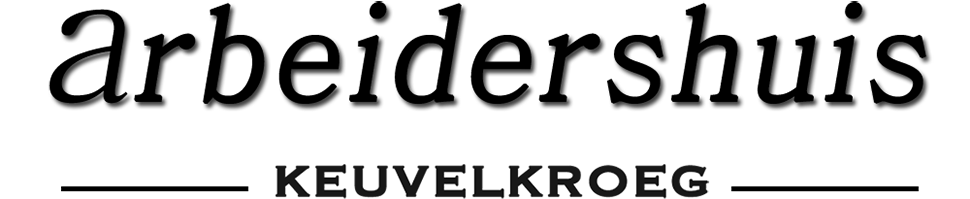 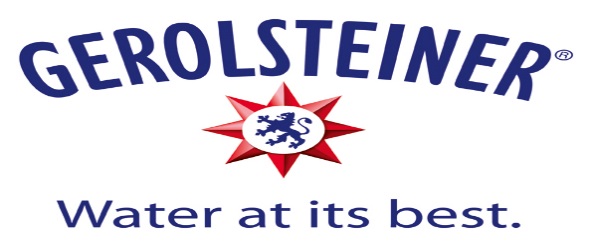 Youth Basketball TournementALTERSKLASSE / AGE GROUPS:NENNGELD/ REGISTRATION FEE:Die Teilnahme an dem Turnier GEROlSTEINER/ARBEIDERSHUIS erfolgt auf eigene Gefahr.Der Veranstalter übernimmt für abhanden gekommene Wertgegenstände, Verletzungen und Unfälle keine Haftung. BASKETBALL Gerolsteiner/Arbeidershuis hat keine allgemeinen Versicherungen, die Unfälle, Krankheit, Diebstähle oder sonstige Schäden abdecken. BASKETBALL Gerolsteiner/Arbeidershuis ist nicht zur Rückerstattung der Gebühren verpflichtet, sollte die Veranstaltung aufgrund höherer Gewalt wie z. B. Krieg, Revolution oder Naturkatastrophen, Streik oder nicht absehbarer Vorkommnissen kurzfristig abgesagt werden müssen. Jeder Teamleiter muss sicherstellen, dass seine Spieler ausreichend versichert sind sowohl auf als auch abseits des Spielfeldes. Wir weisen unsere Teilnehmer und Verantwortliche darauf hin keine Wertgegenstände oder Geld unbeaufsichtigt zu lassen!The participation in the tournament BASKETBALL Gerolsteiner/Arbeidershuis is at your own risk. The organizer shall not assume liability for lost valuables, injuries and accidents. BASKETBALL Gerolsteiner/Arbeidershuis has no general insurance, which covers accidents, illness, theft or any other damage. BASKETBALL Gerolsteiner/Arbeidershuis is not obliged to refund the fees should the event be cancelled at short notice due to force majeure such as war, revolution or natural disasters, strikes or not foreseeable events. Each team leader has to ensure that his players both on and off of the playing field are sufficiently insured. We point out to our participants and managers not to leave any valuables or money unattended! La participation au tournoi de BASKETBALL Gerolsteiner/Arbeidershuis est à vos propres risques. L‘organisateur n‘assume pas la responsabilité pour les objets perdus, les blessures et les accidents. BASKETBALL Gerolsteiner/Arbeidershuis n‘a aucune assurance générale, qui couvre les accidents, de maladie, de vol ou de tout autre dommage. BASKETBALL Gerolsteiner/Arbeidershuis n‘est pas tenu de rembourser les frais si l‘événement doit être annulé à bref délai en raison de force majeure tels que guerre, révolution ou les catastrophes naturelles, grèves ou événements non prévisibles. Chaque chef d‘équipe doit s‘assurer que ses joueurs sur et hors du terrain de jeu sont suffisamment assurés. Nous signaler à nos participants et gestionnaires ne pas à laisser des objets de valeur ou de l‘argent sans surveillance !La partecipazione al torneo di BASKETBALL Gerolsteiner/Arbeidershuis  è a proprio rischio. L‘Organizzatore non assume responsabilità per oggetti persi, lesioni e incidenti. BASKETBALL Gerolsteiner/Arbeidershuis non ha nessuna assicurazione generale, che copre gli incidenti, malattia, furto o altri danni. BASKET Gerolsteiner/Arbeidershuis non è obbligato a rimborsare le spese l‘evento deve essere annullato a breve scadenza a causa di forza maggiore come guerra, rivoluzione o calamità naturali, scioperi o eventi non prevedibili. Ogni team leader deve garantire che i suoi giocatori su e fuori il campo di gioco sono sufficientemente assicurati. Segnaliamo ai nostri partecipanti e responsabili di non lasciare oggetti di valore o denaro incustodito!Datum/ date:                                                                                                              Unterschrift/ signatureVerein/ Club :Verein/ Club :Verein/ Club :Kontaktperson/ Contact person :Kontaktperson/ Contact person :Kontaktperson/ Contact person :Straße/ street:PLZ & Stadt & Land/ Zip Code & city & country:Vorwahl & Tel./ area code + tel:Email 1 (Verein/ club)Email 2 (Teamleiter/ team leader)Email 3 (Trainer/ coach)Mädchen/ girlsKnaben/ boysGerolsteiner/ArbeidershuisU19 W/G……………………..U18 M/B……………………….Basketball Tournement 2018U17 W/G…………………….. U16 M/B ………………………MIXED MIXEDU14 Mix……………………… U12 Mix………………………….Teams Ausschreibung/ registrationx €75,00x €75,00€€Unterkunft/Lodging Hotel Mercure/Roeselare + 6x Essen + Free Entrance Wielermuseum + Free entrance extra events(For 2 persons)X € 310,00X € 310,00€€Unterkunft/Lodging Culturel Centre + 6 Essen + Free Entrance Wielermuseum + Free Entrance extra eventsX € 125,00 per room(12 a 15 persons)X € 80,00 per person for mealsX € 125,00 per room(12 a 15 persons)X € 80,00 per person for mealsKeine Unterkunft+ 6x Essen + Free Entrance Wielermuseum + Free entrance extra eventsX € 125,00X € 125,00Keine Unterkunft+ 4x Essen + Free Entrance Wielermuseum + Free entrance extra eventsX €100,00X €100,00Nenngeld - ............ (Anzahl Teams/ number of teams)Nenngeld - ............ (Anzahl Teams/ number of teams)Nenngeld - ............ (Anzahl Teams/ number of teams)Nenngeld - ............ (Anzahl Teams/ number of teams)x € 75,00  x € 65,00 from 3 teamsx € 75,00  x € 65,00 from 3 teamsGesamtbetrag/ Total amount:Gesamtbetrag/ Total amount:Gesamtbetrag/ Total amount:Gesamtbetrag/ Total amount:€€